§194.  Data warehouse1.  Information provided to State Tax Assessor; use and confidentiality of data.  Notwithstanding any other provision of law, the Secretary of State and all executive branch departments, boards, commissions, divisions, authorities, districts or other executive branch agencies of the State shall annually provide to the State Tax Assessor, within 3 months of the request of the assessor, and in such form as the assessor may prescribe, electronic data that those entities possess unless such release is prohibited by federal law.   Information provided to the assessor pursuant to this section must be treated as though it is tax return information that is subject to the confidentiality and disclosure provisions of section 191 and its disclosure is further restricted as requested by the agency providing the information and as agreed to by the Commissioner of Administrative and Financial Services.[PL 2009, c. 213, Pt. TTTT, §1 (NEW).]2.  Expense of creating and maintaining data warehouse; transfer of funds.  The State Controller shall transfer from the General Fund an amount authorized by the assessor equal to the expenses incurred in creating and maintaining the data warehouse authorized by this section and in collecting the debts arising from the operation of the data warehouse.   These expenses are limited to those resulting from 3rd-party contingency fee contracts for the services referenced in this section and include any associated expense charged by the Department of Administrative and Financial Services, Office of Information Technology for directly related services. The amount transferred must be deposited into a dedicated, nonlapsing account to be used solely for the purpose of creating and maintaining the data warehouse.  Interest earned on balances in the account accrue to the account.[PL 2009, c. 213, Pt. TTTT, §1 (NEW).]3.  Report to Legislature. [PL 2017, c. 211, Pt. E, §2 (RP).]SECTION HISTORYPL 2009, c. 213, Pt. TTTT, §1 (NEW). PL 2017, c. 211, Pt. E, §2 (AMD). The State of Maine claims a copyright in its codified statutes. If you intend to republish this material, we require that you include the following disclaimer in your publication:All copyrights and other rights to statutory text are reserved by the State of Maine. The text included in this publication reflects changes made through the First Regular and First Special Session of the 131st Maine Legislature and is current through November 1, 2023
                    . The text is subject to change without notice. It is a version that has not been officially certified by the Secretary of State. Refer to the Maine Revised Statutes Annotated and supplements for certified text.
                The Office of the Revisor of Statutes also requests that you send us one copy of any statutory publication you may produce. Our goal is not to restrict publishing activity, but to keep track of who is publishing what, to identify any needless duplication and to preserve the State's copyright rights.PLEASE NOTE: The Revisor's Office cannot perform research for or provide legal advice or interpretation of Maine law to the public. If you need legal assistance, please contact a qualified attorney.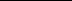 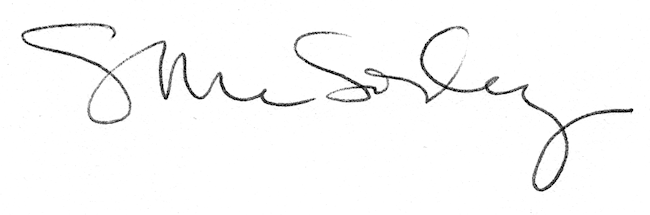 